ОРГАНИЗАЦИЯ ПИТАНИЯ В МБОУ Лежневская СШ №10•	бесплатно горячий завтрак предоставляется  всем учащимся 1 - 4 классов, обучающимся в 1 смену;•	бесплатно горячий обед предоставляется всем учащимся 1 - 4 классов, обучающимся во 2 смену;•	бесплатно завтрак  или обед в зависимости от режима/смены посещения общеобразовательной организации, предоставляется учащимся 1-4 классов с ограниченными возможностями здоровья;•	бесплатно завтрак и обед, в зависимости от режима/смены посещения общеобразовательной организации, предоставляется учащимся 5-11 классов с ограниченными возможностями здоровья;•	бесплатно обед предоставляется учащимся 5 - 11 классов, относящихся к категории:1.	проживающие в малообеспеченных семьях,  по  согласованию  с  ТУСЗН  по Лежневскому муниципальному району.2.	дети, оставшиеся без попечения родителей, находящихся  под  опекой  (попечительством),  не  получающие  денежные средства  на  питание,  приобретение  одежды,  обуви, мягкого  инвентаря  по заключению органов опеки и попечительства;«Школьное питание – это залог здоровья подрастающего поколения»Родительский контроль за организацией горячего питанияГорячее питание для школьников начальных классов с 1 сентября 2020 годаС 1 сентября 2020 года вступила в силу поправка к ст. 37 Закона об образовании об обеспечении учащихся начальной школы (с 1 по 4 класс) не менее одного раза в день бесплатным горячим питанием, предусматривающим наличие горячего блюда, не считая горячего напитка. Такая мера будет реализована за счет бюджетов федерального, регионального и местного уровней, а также иных источников финансирования, установленных законом (п. 1 ст. 2 Федерального закона от 1 марта 2020 г. № 47-ФЗ; далее – Закон № 47-ФЗ). При этом бюджеты субъектов РФ смогут получить субсидии из федерального бюджета на софинансирование организации и обеспечения бесплатным горячим питанием младших школьников.Мероприятия по созданию условий для организации бесплатного горячего питания учащихся начальных классов в муниципальных образовательных организациях будут реализовываться поэтапно в период с 1 сентября 2020 года по 1 сентября 2023 года (ч. 3 ст. 3 Закона № 47-ФЗ).           В рамках реализации новой меры Роспотребнадзором разработаны методические рекомендации:"Порядок организации родительского (общественного контроля) за организацией питания детей";"Рекомендации по организации горячего питания обучающихся общеобразовательных организациях".Указанные документы конкретизируют требования к организации питания, регламентированные действующими санитарными нормами и правилами. Они предназначены в качестве методического инструмента реализации субъектами РФ на практике меры по обеспечению 100% охвата обучающихся начальных классов бесплатным горячим здоровым питанием.На кого распространяется новый законДействие нового закона о горячем питании распространяется на всех российских учеников 1 – 4 классов.Школьников младших классов образовательная организация будет кормить не менее одного раза в день. Горячее питание станет обязательным и будет предоставляться каждый учебный день на безвозмездной основе.Завтрак или обедОбучающиеся общеобразовательных организаций, в зависимости от режима (смены) обучения обеспечиваются горячим питанием в виде завтрака и (или) обеда.Обучающиеся I смены обеспечиваются завтраком во вторую или третью перемены. Завтрак должен состоять из горячего блюда и напитка, рекомендуется добавлять ягоды, фрукты и овощи.Обучающиеся во II смену обеспечиваются обедом. Не допускается замена обеда завтраком. Обед должен включать закуску (салат или свежие овощи), горячее первое, второе блюдо и напиток.МенюПримерное меню разрабатывается юридическим лицом или индивидуальным предпринимателем, обеспечивающим питание в образовательном учреждении, и согласовывается руководителем образовательного учреждения, Управлением Роспотребнадзора по Красноярскому краю.При разработке примерного меню учитывают: продолжительность пребывания обучающихся в общеобразовательном учреждении, возрастную категорию и физические нагрузки обучающихся.Меню разрабатывается на период не менее двух учебных недель, с учетом требуемых для детей поступления калорийности, белков, жиров, углеводов, витаминов и микроэлементов, необходимых для их нормального роста и развития. Меню обеда должно быть составлено с учетом получаемого школьного завтрака.Меню разрабатывается с учетом сезонности, необходимого количества основных пищевых веществ и требуемой калорийности суточного рациона, дифференцированного по возрастным группам (классам) обучающихся. В меню не допускается включать повторно одни и те же блюда в течение одного дня и двух последующих дней.Что такое «горячее питание» школьников, и что в него входит«Горячее питание» школьников подразумевает сбалансированное питание, которое обеспечивает организм необходимыми веществами, подразумевают наличие горячего первого и второго блюда либо второго блюда (в зависимости от приема пищи). Питание доводится до кулинарной готовности.Минимум, который положен школьникам на день, – это горячее блюдо и горячий напиток.По новому закону горячее питание должно быть также здоровым.  Здоровым питанием является ежедневный рацион, который может полностью покрыть потребности ребенка в энергии, биологических и пищевых веществах и обеспечить его нормальный рост, физическое и интеллектуальное развитие. Оно состоит из пищевой продукции, отвечающей требованиям безопасности, и отличается показателями качества.При организации горячего питания школьников нужно будет учесть специфические особенности здоровья ребенка.Принципы питания в образовательных учрежденияхОдним из основных принципов питания – это информирование через официальные сайты об условиях организации питания, в том числе, публикация меню Конкретное меню в законе не установлено по объективным основаниям и его предстоит определять образовательным учреждениям. Школы должны будут размещать на своем сайте сведения о том, каким питанием предстоит обеспечить обучающихся, а также об индивидуальном меню на неделю.Кроме того, руководство образовательных учреждений, организуя самостоятельно систему питания, должно обеспечить наличие горячего питания, а также учет сведений родителей (законных представителей) о состоянии здоровья ребенка.Стоимость питанияПитание предоставляется школьникам на безвозмездной основе, то есть родителям (законным представителям) оплачивать его не нужно. Финансирование будет происходить из средств федерального, регионального и муниципального бюджетов и прочих источников.Кто будет осуществлять мониторинг горячего питанияМониторинг горячего питания проводится с целью оценки эффективности организации горячего здорового питания обучающихся в общеобразовательных организациях, повышения доступности здорового питания, формирования у обучающихся навыков здорового питания.Мониторинг проводят Учредитель общеобразовательной организации, государственные и муниципальные органы управления образованием (министерство образования Красноярского края, главное управление образования администрации города Красноярска); администрация школы, коллегиальный орган управления школы (управляющий совет, наблюдательный совет и др.) и комиссия из числа представителей родительской общественности.Родительский контроль за организацией горячего питания в образовательных учрежденияхОбщеобразовательная организация является ответственным лицом за организацию и качество горячего питания обучающихся.Порядок проведения мероприятий по родительскому контролю за организацией питания обучающихся, в том числе регламентирующего порядок доступа законных представителей обучающихся в помещения для приема пищи, регламентируется локальным нормативным актом общеобразовательной организации.Организация родительского контроля может осуществляться в форме анкетирования родителей и детей и участии в работе общешкольной комиссии.Итоги проверок обсуждаются на общеродительских собраниях и могут явиться основанием для обращений в адрес администрации школы, ее учредителя и (или) оператора питания, органов контроля (надзора).Решение вопросов качественного и здорового питания обучающихся, пропаганды основ здорового питания общеобразовательной организацией должно осуществляться при взаимодействии с общешкольным родительским комитетом, общественными организациями.Льготное питание 2020-2021 уч.г.Уважаемые родители обучающихся 5 — 11 классов!Бесплатное питание назначается только при подтверждении получателем льготы размера дохода своей семьи.Организация льготного питаниядля категорий:— обучающиеся из семей со среднедушевым доходом ниже величины прожиточного минимума.— обучающиеся из многодетных семей со среднедушевым доходом семьи, не превышающим 1,25 величины прожиточного минимума.— обучающиеся, воспитывающиеся одинокими родителями со среднедушевым доходом семьи, не превышающим 1,25 величины прожиточного минимума Родители (законные представители) ребенка представляют пакет документов в школу:1)заявление на имя руководителя школы.2) копии свидетельств о рождении всех детей в семье; СНИЛС ребенка3) справки по форме 2-НДФЛ (или справки о заработной плате) за 3 последних месяца на момент написания заявления от каждого родителя (законного представителя) ребенка;4) справки о пособиях из Управления социальной защиты населения на всех детей или справка о том, что пособие не назначалось и не выплачивалось;5) справка о составе семьи (выписка из домовой книги);6) справка о многодетности (в случае наличия в семье трех и более детей);7) справка из Управления службы занятости населения по Красноярскому краю (если родитель (законный представитель) ребенка не работает;8) сведения о получении алиментов на детей.В том случае, если родитель (законный представитель) ребенка не может предоставить выписку из домовой книги, справку о доходах (трудоустроен неофициально), принимаются письменные заявления о составе семьи, о доходах, о наличии/отсутствии алиментов в семье, если один из родителей не проживает с ребёнком – родитель (законный представитель) несет ответственность за представленные сведения.ОПРОС ОБЩЕСТВЕННОГО МНЕНИЯУважаемые родители, для улучшения работы школьной столовой пройдите, пожалуйста, школьный опрос.https://docs.google.com/forms/d/e/1FAIpQLSfhA3pzLpxknJ3lVb4Atwfy6J-J4iy-dt9i0Q2aUgUErden_w/viewformЗадачи  по организации школьного питанияУвеличение охвата горячим питанием учащихся 1-11-х классов школы.Совершенствование системы контроля качества и безопасности питания учащихся.Развитие и укрепление материально-технической базы школьной столовойОрганизация пропаганды среди учащихся и их родителей принципов рационального здорового питания. Воспитание культуры питания и здорового образа жизни у школьников.Изучение вопроса о введении в учебный план школы интегрированного курса «Разговор о правильном питании» в рамках предметов «Окружающий мир», «Природоведение», «Биология», «Основы безопасности жизнедеятельности», внеурочной деятельности.Формирование культуры здорового питания у детей и подростков СОВЕТУЕМ ПРОЧИТАТЬhttp://www.pitanie2007.ru/vsja-pravda-o-ede/821/http://www.pitanie2007.ru/vsja-pravda-o-ede/359/http://www.pitanie2007.ru/vsja-pravda-o-ede/832/ВИДЕОУРОК  «Здоровое питание»  https://youtu.be/IMueM-cRk-c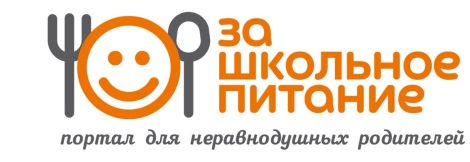 https://зашкольноепитание.рф/рекомендации-по-содержанию-и-основам/Поведение учащихся в столовойУчащиеся находятся в обеденном зале столовой только на переменах и в отведенное графиком питания время.Учащиеся должны уважительно относиться к работникам столовой.При входе в столовую следуют снять рюкзак и держать его в руке.Перед едой и после необходимо помыть руки с мылом. Во время приема пищи в столовой учащимся надлежит придерживаться хороших манер и вести себя пристойно.Запрещается приходить в столовую в верхней одежде. Дежурные приходят в столовую со звонком на перемену и дежурят до окончания перемены.Дежурные по столовой помогают обслуживающему персоналу убирать посуду  со столов, вытирают столы, расставляют на место скамейки.Разговаривать во время еды следует не громко, чтобы не беспокоить тех, кто ест по соседству.Учащиеся убирают стол после принятия пищи, ставят на место скамейки.Учащиеся имеют право купить в школьном буфете выпечку, соки и другие продукты.Учащиеся имеют право принести в столовую принесенный из дома завтрак.Учащиеся бережно относятся к имуществу школьной столовой.